TESOL/ELM Faculty Meeting Agenda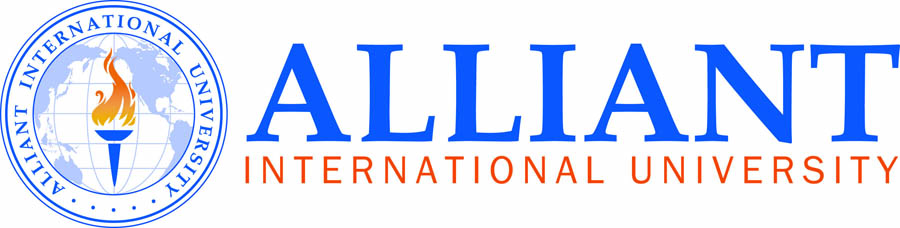 TESOL/ELM Faculty MeetingMonday, January 14, 2019, 1:00 – 2:30 p.m.Attendees:  Ken Kelch, James Perren, Peter Byun, Chris Pilkington, Kristy Pruitt, Steve Cochrane, Catherin BoultonMeet Kristy Pruitt – CSOE Assistant Dean CTC Bilingual AuthorizationInitial planning discussionConference participationKen – Hawaii Int’l. Conference on EducationJames – Thailand TESOLSERCKaramSpring Semester start-upCourse preview, issues, etc.Key Assessment data – Fall coursesOther: Future meeting topics: Review key assessments for each course, check rubrics for each.Continued marketing strategy: conferences, agentsCurriculum revisions (e.g., Young Learners, Educational Technology, Service Learning components; program name change?)Next Meeting Date/Time:  ________ Monday, January 28 @ 1:00 ______________TESOL/ELM Faculty MeetingMonday, January 28, 2019, 1:00 – 2:30 p.m.Attendees:  Ken Kelch, James Perren, Peter Byun, Chris Pilkington, Catherine Boulton1:00 – 1:15: Committee meeting with Gi LeeSurvey is ready for distributionShe would like our suggestions and guidance on how to proceed nextCTC Bilingual AuthorizationDraft preconditions reportPotential textbooks reviewOverview of CTC/CDE documentation re program requirements, ELD issuesSERC“Early Warning” requirementAny student issues at this date?Key Assessment data – Spring coursesTara Lopez will be invited to join at a (near) future meeting to share what the University assessment requirements are for WASC accreditationCatholic Diocese workshopTopicPlanning contentOther: Next Meeting Date/Time:  ________ Monday, February 11 @ 1:00 ______________Action Item(s)James received brochures from marketing, but would like to request “swag.” James returns Mon. Jan. 28.Responsible Person(s)JamesTimeline/Due DateImmediateAction Item(s)Karam withdrew from the program 1/14/19.The feeling among faculty is that this is the best course of action for him and for the overall health of the program.Responsible Person(s)Timeline/Due DateAction Item(s)Discussion of Fall grading; hope that low grades will motivate students to perform better going forward.Review of new EdD and MA studentsResponsible Person(s)Timeline/Due DateAction Item(s)Review of Tara’s Jan. 4 email requesting Fall assessment data. OneDrive site created for uploading of rubrics and course gradesResponsible Person(s)TESOL FacultyTimeline/Due DateDue to Kara Friday, January 18Action Item(s)Responsible Person(s)Timeline/Due DateAction Item(s)Continue work on Preconditions reportResponsible Person(s)KenTimeline/Due DateFeb 15Action Item(s)Responsible Person(s)Timeline/Due DateAction Item(s)Responsible Person(s)Timeline/Due DateAction Item(s)Responsible Person(s)Timeline/Due DateAction Item(s)Responsible Person(s)Timeline/Due Date